ALCALDIA MUNICIPAL DE SANTIAGO DE MARIAALCALDIA MUNICIPAL DE SANTIAGO DE MARIAALCALDIA MUNICIPAL DE SANTIAGO DE MARIA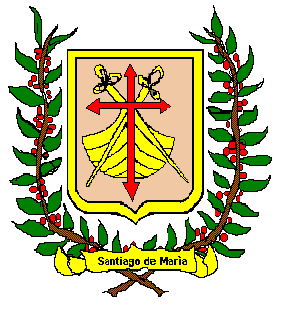 ORDEN DE COMPRAN° 036NOMBRE DEL PROVEEDOR : COMERCIAL TOYITANOMBRE DEL PROVEEDOR : COMERCIAL TOYITABIENES Y/O SERVICIOS PARA USO EN: EMERGENCIA COVID-19BIENES Y/O SERVICIOS PARA USO EN: EMERGENCIA COVID-19BIENES Y/O SERVICIOS PARA USO EN: EMERGENCIA COVID-19AFECTADOS COVID-19DESCRIPCIONUNIDADVALOR UNITARIOTOTALCANASTA BASICAS 100 $       15.000  $    1,500.00  $                 -    $                 -    $                 -    $                 -    $                 -    $                 -    $    1,500.00 LUGAR Y FECHA:STGO DE MA, 22-04-2020STGO DE MA, 22-04-2020_______________                        _______________________________                        ______________________________________________________________________SOLICITANTE                                           REVISADOSOLICITANTE                                           REVISADOAUTORIZA ALCALDE MUNICIPALAUTORIZA ALCALDE MUNICIPALJOSE EULOGIO MEJIA